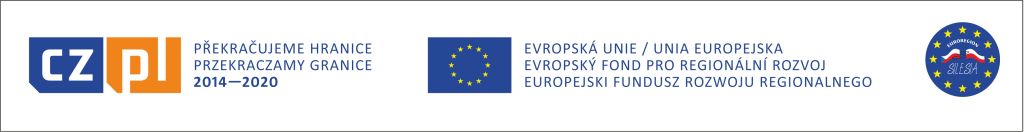 Zespół Szkół nr 6 w Rybniku							16.02.2018, Rybnikul. Stanisława Małachowskiego 14544 – 251 RybnikZapytanie ofertoweZwracamy się z zapytaniem o możliwość wykonania i wycenienia, w ramach realizowanego z Funduszu Mikroprojektów 2014-2020 w Euroregionie Silesia, projektu - „Niepełnosprawni sprawni sportowo – integracja bez granic” nr CZ.11.4.120/0.0/0.0/16_013/0001294, gadżetów promocyjnych. Zaplanowano baner reklamowy w kolorze, 40 szt. - kubków termicznych z grawerem, 40 szt. - kijki nornic walking, 60 szt. - nerki na pas, 60 szt. – koszulki z logiem. Ewelina TomalaKierownik projektu